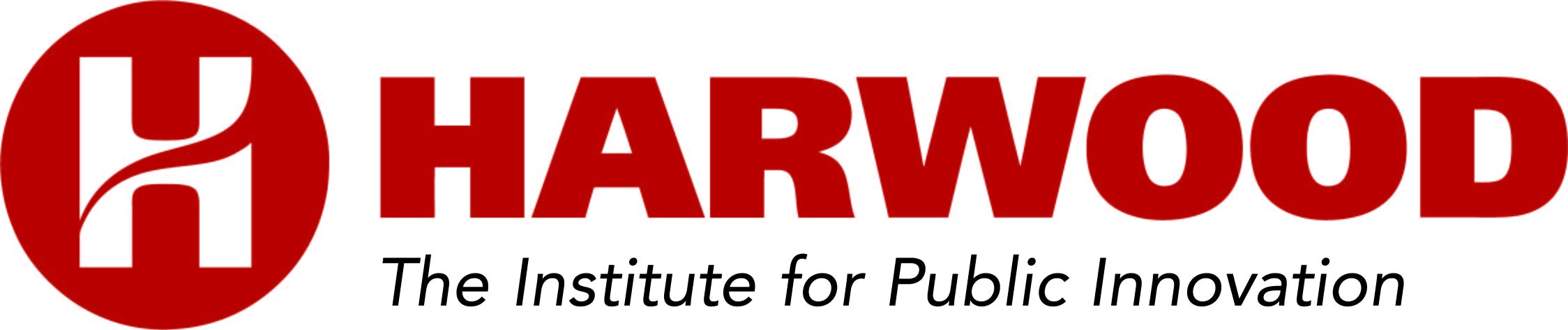 THE HARWOOD PUBLIC INNOVATORS LABAGENDADay 1 –UNDERSTANDING MY COMMUNITY AND BEING TURNED OUTWARDDay 1 –UNDERSTANDING MY COMMUNITY AND BEING TURNED OUTWARD8:00 - 8:30Registration and Continental Breakfast8:30 – 9:10Opening Session Welcome and Introduction of Harwood CoachesAgenda and Learning Goals9:10 –10:30Understanding My Community: Part 1Step 1: Focus on Public KnowledgeStep 2: Ask the Right Questions10:30 -10:45Break10:45 - 11:15How Change Happens 11:15 – 12:30Understanding My Community: Part 2 Step 3: Apply New Knowledge to Making Sound Decisions12:30–1:30Lunch1:30 – 2:45Understanding My Community: Part 3Step 4: Understand what I am learning – and how to listenStep 5: Share what I am learning to build community ownership and allies2:45 - 3:00Break3:00 – 4:15Turning OutwardStep 1: Make the personal choice to Turn Outward4:15 – 5:00Wrap Up  Day 2 –  BEING TURNED OUTWARD AND CREATING CONDITIONS FOR CHANGE AND SUSTAINABILITYDay 2 –  BEING TURNED OUTWARD AND CREATING CONDITIONS FOR CHANGE AND SUSTAINABILITY8:00 – 8:30Continental Breakfast8:30 – 8:45Opening Day Two8:45 – 10:15Being Turned OutwardStep 2: Apply Turning Outward to My Daily Choices10:15 – 10:35Break10:35 – 12:00 Being Turned OutwardStep 3: Embed Turning Outward Across Key Functions12:00 – 1:00Lunch 1:00 – 1:30Voice from the Field1:30 – 3:00Creating Conditions for Change and SustainabilityStep 1: Know the stage of my community and its implications for effective action3:00 – 3:15Break3:15 – 4:30 Creating Conditions for Change and SustainabilityStep 2: Identify the right conditions to accelerate and support change4:30 – 5:00Wrap Up Top Public Innovator Collaboration winners from each learning group will share their presentation with their peersWinning team gets bragging rights … and a prize!Day 3 – DECIDING ON THE RIGHT PATH AND MAKING AN AGREEMENT WITH MYSELFDay 3 – DECIDING ON THE RIGHT PATH AND MAKING AN AGREEMENT WITH MYSELF8:00 – 8:30Continental Breakfast8:30 – 9:00Welcome Day 310:00 – 11:30 The Public Innovators ToolkitReview the toolkit we have provided to help you apply what you’ve learned back home10:30 – 10:45Break10:45 – 11:30The Public Innovators Toolkit (cont’d)10:00 – 11:30Deciding on the Right PathStep 1: Identify my sphere of influenceStep 2: Choose the best path to winStep 3: Create an action plan11:30 – 12:00Making an Agreement with Myself Step 1: Create a personal covenantStep 2: Identify what rejuvenates you12:00 – 12:30Celebration and Closing 